Методические рекомендации по проведению краевого конкурса ”Лучший специалист по охране труда Краснодарского края — 2024”Общие положения1.1. Настоящие методические рекомендации определяют порядок и условия проведения краевого конкурса ”Лучший специалист по охране труда Краснодарского края — 2024” (далее — краевой конкурс).12. Краевой конкурс проводится в целях повышения профессионального мастерства специалистов по охране труда, развития их творческой инициативы и новаторства, повышения престижа профессии и статуса специалиста по охране труда, привлечения внимания общественности к проблемам состояния условий и охраны труда в Краснодарском крае.1 З. Задачами краевого конкурса являются:13.1. Развитие у работников служб охраны труда творческой активности, профессионального мастерства и новаторства.13.2. Распространение лучших форм и методов работы в области улучшения условий и охраны труда, расширение границ профессионального общения специалистов по охране труда.13.3. Совершенствование механизмов профилактики производственного травматизма и профессиональной заболеваемости.13.4. Привлечение общественного внимания к проблемам охраны труда, к решению социальных вопросов, формирование положительного имиджа социально ответственного работодателя.А. В краевом конкурсе могут принять участие руководители и специалисты служб охраны труда, специалисты по охране труда организаций, уполномоченные работодателем в области охраны труда работники организаций, специалисты организаций оказывающих услуги в области охраны труда, работодатели — индивидуальные предприниматели (лично), осуществляющие производственную деятельность на территории Краснодарского края, независимо от формы собственности, организационно-правовой формы, отраслевой принадлежности и вида экономической деятельности (далее — участники конкурса).1.5. Участие в краевом конкурсе является добровольным и осуществляется на безвозмездной основе.2. Порядок организации краевого конкурсаОрганизатором краевого конкурса является министерство труда и социального развития Краснодарского края (далее — министерство) и подведомственные министерству государственные казенные учреждения Краснодарского края центры занятости населения в муниципальных образованиях (далее — центры занятости), при участии Кубанского государственного технологического университета (по согласованию), Государственной инспекции труда 2в Краснодарском крае (по согласованию), Ассоциации ”Объединение работодателей Краснодарского края“ (по согласованию), Союза ”Краснодарское краевое объединение организаций профсоюзов“ (по согласованию), Некоммерческого частного образовательного учреждения дополнительного профессионального образования ”Северо-Кавказский региональный учебный центр“ (по согласованию).Министерство координирует проведение краевого конкурса на местах, оказывает информационную поддержку в проведении конкурса, доводит информацию о краевом конкурсе до всех заинтересованных сторон.2.2.1. Утверждает порядок проведения соревновательного этапа краевого конкурса. Устанавливает дату, место, формат проведения второго соревновательного этапа краевого конкурса.Для проведения краевого конкурса министерство создает краевую конкурсную комиссию по определению победителя и призеров конкурса ”Лучший специалист по охране труда Краснодарского края — 2024” (далее — краевая конкурсная комиссия), в состав которой входят представители министерства, Кубанского государственного технологического университета (по согласованию), Государственной инспекции труда в Краснодарском крае (по согласованию), Ассоциации ”Объединение работодателей Краснодарского края“ (по согласованию), Союза ”Краснодарское краевое объединение организаций профсоюзов“ (по согласованию), Некоммерческого частного образовательного учреждения дополнительного профессионального образования ”СевероКавказский региональный учебный центр“ (по согласованию).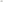 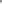 Краевая конкурсная комиссия состоит из нечетного числа представителей, каждый член которой обладает правом одного голоса. Председатель краевой конкурсной комиссии, секретарь и члены комиссии определяются приказом министерства. Заседание краевой конкурсной комиссии считается правомочным, если в нем принимает участие не менее половины ее установленного состава. Решения краевой конкурсной комиссии принимаются простым большинством голосов присутствующих членов открытым голосованием.Краевая конкурсная комиссия составляет рейтинг (ТОП — 10) участников краевого конкурса, набравших наибольшее количество баллов на первом отборочном этапе краевого конкурса (далее — рейтинг ТОП — 10) (приложение№ 5), для участия во втором соревновательном этапе краевого конкурса.2.5.1. Определяет победителя и призеров краевого конкурса по итогам второго соревновательного этапа краевого конкурса.2.6. Результаты краевого конкурса оформляются протоколом, подписываемым председателем краевой конкурсной комиссии и всеми её присутствующими членами.З. Порядок проведения краевого конкурсаКраевой конкурс проводится с 6 марта по 27 апреля 2024 г. в два этапа. Первый отборочный этап краевого конкурса проводится заочно в период с 6 марта по 8 апреля 2024 г.Для участия в краевом конкурсе участник конкурса самостоятельно заполняет заявку на участие в краевом конкурсе (приложение № 1), конкурсную работу краевого конкурса (приложение № 2), подготавливает конкурсные документы (видеоролик и (или) презентацию) по теме: ”Оценка профессиональных рисков как инструмент совершенствования системы управления охраной труда“ (далее — конкурсные документы). Конкурсные документы в срок до 8 апреля 2024 г. участником конкурса предоставляются в центр занятости в бумажном виде и в виде электронных файлов формата Word.При подаче в центр занятости конкурсных документов, участник подтверждает свое согласие на участие в краевом конкурсе, ознакомление с порядком проведения краевого конкурса, согласие на обработку персональных данных, гарантирует достоверность представленных сведений. Предоставление недостоверных сведений является основанием для снятия участника с участия в краевом конкурсе на любом его этапе.Центр занятости осуществляет сбор заявок на участие в первом отборочном этапе краевого конкурса, проверяет полноту и достоверность представленных участником конкурса конкурсных документов, формирует перечень участников отборочного этапа краевого конкурса (приложение № 4), и направляет в адрес краевой конкурсной комиссии конкурсные документы в электронном виде на адрес электронной почты ohrantrud@mtsr.krasnodar.ru, в бумажном виде по адресу: 350010, г. Краснодар, ул. Зиповская, 5, каб. 316. Прием конкурсных документов краевой конкурсной комиссией в электронном виде прекращается в 17-00 часов 10 апреля 2024 г., в бумажном виде в 17-00 часов 25 апреля 2024 г. Конкурсные документы, поданные в краевую конкурсную комиссию с нарушением сроков, с участия в краевом конкурсе снимаются.Краевая конкурсная комиссия не позднее 19 апреля 2024 г. осуществляет оценку конкурсных документов в соответствии с критериями оценки работ краевого конкурса, установленными настоящими методическими рекомендациями (приложение № З), составляет рейтинг ТОП — 10.Рейтинг ТОП — 10 участников конкрса первого отборочного этапа краевого конкурса определяется по наибольшей сумме набранных баллов. Наибольшая сумма набранных балов считается как среднее арифметическое значение от суммы баллов, выставленных каждым членом краевой конкурсной комиссии. При равном количестве баллов голос председателя краевой конкурсной комиссии считается решающим.По итогам первого отборочного этапа краевого конкурса 10 участников конкурса, набравших наибольшее количество баллов, проходят на второй соревновательный этап краевого конкурса.Второй соревновательный этап краевого конкурса проводится очно в период с 22 по 27 апреля 2024 г. и представляет собой оценку теоретических знаний и практических навыков в области охраны труда.З .7.1. Первый уровень — оценка теоретических знаний.На основе разработанных заданий проводится тестирование знаний законодательства по охране труда. Для проведения тестирования каждому участнику конкурса предлагается ответить на вопросы с вариантами ответов на каждый вопрос, один или несколько из которых является правильным.З .7.2. Второй уровень — оценка практических навыков.На основе разработанных заданий участники конкурса демонстрируют практические навыки в области охраны труда. Участникам конкурса предлагается выполнить практическое задание с элементами деловой игры.Оценка результатов второго соревновательного этапа краевого конкурса производится суммарно по балльной системе.По результатам второго соревновательного этапа краевого конкурса определяется один победитель и два призера краевого конкурса. Победителем краевого конкурса считается участник, набравший наибольшее количество баллов; призерами — участники, занявшие второе или третье место. В случае если два и более претендента по результатам второго соревновательного этапа краевого конкурса набрали одинаковое количество баллов, то победитель определяется по результатам выполнения дополнительного практического конкурсного задания.4. Награждение участников краевого конкурсаПобедитель и призеры краевого конкурса, занявшие призовые места, награждаются почетной грамотой министерства и (или) ценным подарком, лидеры рейтинга ТОП — 10 сертификатом (дипломом) участника.Информация о победителе и призерах, рейтинге ТОП — 10 размещается на официальном сайте министерства.Победителю краевого конкурса, занявшему первое место, делегируется право представлять Краснодарский край на конкурсе ”Лучший специалист по охране труда Южного федерального округа“ (далее — конкурс ЮФО), который пройдет в Волгоградской области в июне месяце 2024 г.В случае, если победитель краевого конкурса не сможет принять участие в конкурсе ЮФО, право участия передается следующему участнику краевого конкурса, в соответствии с рейтингом ТОП — 1 О.Начальник управления труда		НВ. Худжина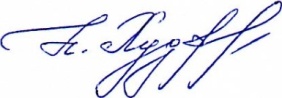 Приложение № 1Заявка на участие в краевом конкурсе"Лучший специалист по охране труда Краснодарского края–2024"С порядком проведения краевого конкурса "Лучший специалист по охране труда в Краснодарском крае–2024" (далее – конкурс) ознакомлен и согласен. Полноту и достоверность сведений, указанных в настоящей заявке и прилагаемых к ней документах, гарантирую. Уведомлен о том, что участники конкурса, представившие недостоверные данные, могут быть не допущены к участию в конкурсе или сняты с участия в процессе его проведения. Согласно требованиямФедерального закона от 27 июля 2006 г. № 152-ФЗ "О персональных данных"даю согласие организатору конкурса и краевой конкурсной комиссии на обработку персональных данных, включая сбор, систематизацию, накопление, хранение, уточнение (обновление, изменение), использование, распространение (в том числе передачу), обезличивание персональных данных, в том числе фамилии, имени, отчества, даты рождения, адреса, а также иных сведений, необходимых для участия в конкурсе. Настоящее согласие действует на период до истечения сроков хранения соответствующей информации или документов, содержащих указанную информацию, определяемых в соответствии с законодательством Российской Федерации."___"_____________2024г.                _________________________________(подпись участника)(расшифровка подписи)Приложение № 2Конкурсная работакраевого конкурса "Лучший специалист по охране труда Краснодарского края – 2024"Работа должна представлять видеоролик (в формате mp4) и (или) презентацию (в формате pptx). Работа может содержать текстовые, графические, табличные, фото-, видео- и иные материалы, общий объем которых не превышает 1 ГБ. В процессе демонстрации конкурсной работы не допускается использование Интернет ресурсов.В работе необходимо раскрыть применяемые в организации методы профессиональных рисковпо охране труда с целью профилактики несчастных случаев на производстве и профессиональных заболеваний, этапы внедрения и достигнутый результат от применяемых подходов.1. ОБЩИЕ СВЕДЕНИЯ ОБ УЧАСТНИКЕ КОНКУРСА(обязательные для заполнения поля)1. ОБЩИЕ СВЕДЕНИЯ ОБ УЧАСТНИКЕ КОНКУРСА(обязательные для заполнения поля)СОДЕРЖАНИЕ ВОПРОСАОТВЕТ УЧАСТНИКА1.1. Фамилия, имя, отчество1.2. Дата рождения1.3. Должность специалиста1.4. Контактный телефонспециалиста1.5. E-mail (электронный адрес) специалиста1.6. Полное наименование организации1.7. Юридический адрес организации1.8.Почтовый адрес организации1.9. Должность, фамилия, имя, отчество руководителя организации1.10.Стаж работы специалиста в сфере охраны труда, количество полных лет1.11.Краткая информация о профессиональном пути специалиста (не более 120слов)1.12.Сведения об обучении и повышении квалификации специалиста (не более 100 слов)1.13. Характеристика технологии и выполняемых работ (технологических операций) на производственном объекте (в подразделении организации) (не более 100–150 слов)1. Презентация1. ПрезентацияТЕМАСОДЕРЖАНИЕ КОНКУРСНОЙ РАБОТЫ1.1."Оценка профессиональных рисков как инструмент совершенствования системы управления охраной труда"1.2. Описание фактически применяемого подхода (метода) управления профессиональными рисками и эффективность функционирования системы управления охраной труда в организации (не более 200 слов)1.3. Практическое применение результатов оценки профессиональных рисков (модернизация, выдача дополнительных СИЗ и др.)(не более 200 слов)